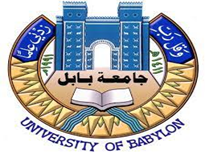 رئاسة جامعة بابلسياسات الجامعة الخاصة بأهداف التنمية المستدامةأعداداللجنة الدائمة لإعداد ومراجعة السياساتاسم الملف : Arabic_UoBPP_29_2021.docx تمت المراجعة في اجتماع اللجنة المنعقد بتاريخ 21/10/2021جمهورية العراقوزارة التعليم العالي والبحث العلميجامعة بابلاعضاء اللجنةالعضو 5: أ. د. زينب عبد الرزاق عبودالعضو 6: أ.م. د. هلال عبد الحسين عبود الليباويالعضو 7: م. د. بشرى محمد كاظم المطيريالعضو 1: أ. د. عباس نوري خضير العضو 2: أ. د. أسماعيل صعصاعالعضو 3: أ .د. فالح حسن كاطع العضو 4: أ. د. أياد محمد جبررئيس اللجنة: أ. د. قحطان هادي الجبوري  ©جامعة بابل-الرئاسة- وحدة تصنيف الجامعاتجميع الحقوق محفوظةايلول 2021http://www.uobabylon.edu.iq/http://sustainability.uobabylon.edu.iq/UoBPP-29رقم السياسة أضف تاريخًا مستقبليًا عندما تدخل السياسة حيز التنفيذ بهذا التنسيق: شهر /يوم / سنة .  تاريخ النفاذ او الصلاحية30/10/2021تاريخ المصادقة(أضف تاريخًا للسياسات المنقحة بهذا التنسيق: شهر / يوم / سنة   أن كانت السياسة موجودة في سياسات 2019  أو "غير متاح" للسياسات الجديدة).تاريخ المراجعة (التنقيح)تهدف هذه السياسة الى الحد من النفايات البلاستيكية في الحرم الجامعي، وبحسب تقرير برنامج الأمم المتحدة للبيئة وخاصة بعد جانحة كرونا كان لهذا التقرير الأثر البالغ لجامعة بابل في تبني سياسة الحد من النفايات البلاستيكية في الحرم الجامعي.الغرض من السياسةبرنامج الأمم المتحدة للتنمية وحماية البيئة لعام 1972.قانـون وزارة البيئة العراقية رقم (37) لسنة  2008 .قانون جمهورية العراق لحماية وتحسين البيئة رقم (27) لسنة 2009.القانون العراقي رقم (12) لسنة 2015 الخاص بالوقاية من الإصابات. والأمراض والوفيات المهنية ، واتخاذ التدابير اللازمة لتحقيق بيئـة عمـل آمنة وصحية.قانون انضمام جمهورية العراق إلى اتفاقية الإطار الترويجي للسلامة والصحة المهنيتين رقم (12) لسنة 2015.مجال او اطار السياسةالملاكات التدريسية والوظيفية والطلبة في جامعة بابلالفئة المستهدفةرئيس جامعة بابل جهة المصادقةالجهات المسؤولة وذات العلاقة عن التنفيذ والإدارة:رئيس الجامعة.مساعد رئيس الجامعة للشؤون الادارية والمالية.مساعد رئيس الجامعة للشؤون العلمية.العمداء ومعاونيهم في كليات الجامعة.تشكيلات الجامعة – المراكز والاقسام كافةمركز الدراسات والبحوث البيئية.ديوان رئاسة الجامعة.رؤساء الاقسام العلمية. الهيئة التدريسية كافة.مراكز واقسام الرئاسة كافة.الجهة  المسؤولةالإدارات أو المكاتب الرئيسية التي يجب إخطارها/ اشعارها بالسياسة بعد المصادقة والاعمام:وزارة التعليم العالي والبحث العلمي ودوائرها.وزارة الصحة.وزارة البيئة. ديوان محافظة بابل.رئيس الجامعة.مساعد رئيس الجامعة للشؤون الادارية والمالية.مساعد رئيس الجامعة للشؤون العلمية.العمداء ومعاونيهم في كليات الجامعة.تشكيلات الجامعة – المراكز والاقسام كافةقسم الدراسات والتخطيط.قسم ضمان الجودة.الملف الدوار.الجهات التي يجب اطلاعها على اعمام السياساتدليل السياسات العامة والاجراءات الادارية في جامعة بابل الخاصة بأهداف التنمية المستدامة.موقع جامعة بابل الرسمي باللغة العربية.موقع جامعة بابل الرسمي باللغة الانكليزية.اشعار رسمي الى تشكيلات الجامعة الادارية : كليات واقسام الرئاسة كافة.مواقع نشر السياساتسياسة للحد من النفايات البلاستيكية في الحرم الجامعيعنوان السياسةالحد : بمعنى المانع النفايات البلاستيكية :هي مخلفات الأنشطة الإنسانية (الطلبة ومنتسبي الجامعة كافة ) والتجارب العملية والصناعية والإنتاجية لتشكيلات الجامعة من ذوات الاختصاص الدقيق، أي كل المهملات البلاستيكية المتروكة في مكان ما، والتي يهدد إهمالها الاساءة إلى الصحة والسلامة العامة.الحرم الجامعي: هو صرح علمي  واجتماعي وثقافي ممثل بالمساحة التي أقيمت عليها كافة تشكيلات جامعة بابل والمنشآت المؤسسية المرتبطة بها والخاضعة لقانون وتعليمات وزارة التعليم العالي والبحث العلمي العراقية.التعاريف والمصطلحاتالتخلص من النفايات البلاستيكية باعتماد اليات إعادة التدوير وهو اجراء لا بد منه لحماية البيئة بشكل عام من مشاكل تراكم هذه النفايات والتي تعرف لعدم قابليتها على التحلل الى العناصر الاساسية في الطبيعة.تبني برنامج عزل النفايات الذي اعتمدته الجامعة منذ سنوات.تفعيل الدور الرقابي والارشادي لبرنامج عزل النفايات.التحذير من خطورة استخدام المواد البلاستيكية ذات الاستعمال الواحد لان قابليتها على التفتيت والتذويب والتحلل في الماء معدومة مما يتسبب بآثار سلبية على الصحة العامة والبيئة.السعي الى استبدال المواد البلاستيكية ذات الاستخدام الواحد ببدائل ومواد أكثر ملائمة للبيئة الزام الاكشاك والنوادي والمطاعم باستخدام المواد الورقية للتغليف او لتقديم الاغذية  لتقليل استخدام المواد البلاستيكية والحد من نفاياتها في الحرم الجامعي.بيان السياسةالاستمرار بالدعم اللوجستي للجنة المشكلة لتنفيذ مشروع الجامعة لعزل وتدوير النفاياتالعمل على تذليل العقبات الادارية لتنفيذ مشروع عزل النفايات والتواصل مع الجهات ذات العلاقة في مؤسسات المحافظة.السعي الجاد لعقد اتفاقيات مع معامل تدوير المواد البلاستيكية ذات الاستخدام الواحد.الاجراءات الاداريةتوصي اللجنة بزيادة التخصيصات المالية السنوية لهذه الاغراض لأهميتها.الملاحظات الأخرى